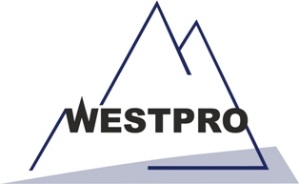 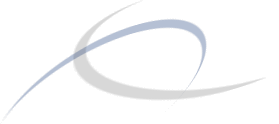 Cuestionario de Mezclador de FoculantesWestpro Machinery Inc.P.O. Box 726Vernon, BC, Canada, V1T 6N6Tel: (250) 549-6710Fax: (250) 549-6735 Email: sales@westpromachinery.com www.WestproMachinery.comWSI:      WSI:      WSI:      Información del ClienteInformación del ClienteInformación del ClienteNombre de la Empresa:      Nombre de la Empresa:      Nombre de la Empresa:      Numero de Referencia del Cliente:      Numero de Referencia del Cliente:      Numero de Referencia del Cliente:      Contacto:      Contacto:      Contacto:      Dirección:      Dirección:      Dirección:      Teléfono:      Teléfono:      Teléfono:      Fax:      Fax:      Fax:      Email:      Email:      Email:      CuestionarioCuestionarioCuestionarioDatos del DiseñoDatos del DiseñoDatos del DiseñoTipo de Floculante:      Densidad aparente del floculante (kg/m3):      Tipo de Floculante:      Densidad aparente del floculante (kg/m3):      Tipo de Floculante:      Densidad aparente del floculante (kg/m3):      Tamaño del contenedor del suministro del floculante seco (kg):      Tamaño del contenedor del suministro del floculante seco (kg):      Tamaño del contenedor del suministro del floculante seco (kg):      Mezcla de floculante seco por lote (kg):      Mezcla de floculante seco por lote (kg):      Mezcla de floculante seco por lote (kg):      Capacidad del Alimentador de Tolva (kg):      Capacidad del Alimentador de Tolva (kg):      Capacidad del Alimentador de Tolva (kg):      Tasa de consumo de floculante seco (g/t ore):      Tasa de consumo de floculante seco (g/t ore):      Tasa de consumo de floculante seco (g/t ore):      Capacidad del Tanque de Mezcla (m3):      Capacidad del Tanque de Mezcla (m3):      Capacidad del Tanque de Mezcla (m3):      Solución de floculante de mezcla fuerte (% w/w):      Solución de floculante de mezcla fuerte (% w/w):      Solución de floculante de mezcla fuerte (% w/w):      Capacidad del Tanque de Almacenamiento (m3 u horas):      Capacidad del Tanque de Almacenamiento (m3 u horas):      Capacidad del Tanque de Almacenamiento (m3 u horas):      Tiempo de envejecimiento del floculante húmedo (min):Tiempo de envejecimiento del floculante húmedo (min):Tiempo de envejecimiento del floculante húmedo (min):capacidad de la bomba de transferencia (m3/h):      capacidad de la bomba de transferencia (m3/h):      capacidad de la bomba de transferencia (m3/h):      ¿Bomba de dosificación requerida? SI         NO ¿Bomba de dosificación requerida? SI         NO ¿Bomba de dosificación requerida? SI         NO Caudal de la Bomba (m3/h):      Caudal de la Bomba (m3/h):      Caudal de la Bomba (m3/h):      Bomba TDH (m):      Bomba TDH (m):      Bomba TDH (m):      Datos del SitioDatos del SitioDatos del SitioDatos del EquipoDatos del EquipoDatos del EquipoUbicación del Sitio:           Ubicación del Sitio:           Ubicación del Sitio:           Planta de Energía Eléctrica:           Planta de Energía Eléctrica:           Planta de Energía Eléctrica:           Elevación del Sitio:      Elevación del Sitio:      Elevación del Sitio:      Material de Construcción (Si no es acero suave):      Material de Construcción (Si no es acero suave):      Material de Construcción (Si no es acero suave):      Datos de Sísmica:      Datos de Sísmica:      Datos de Sísmica:      Temperatura de Diseño de Invierno:      Temperatura de Diseño de Invierno:      Temperatura de Diseño de Invierno:      Temperatura de Diseño de Verano:      Temperatura de Diseño de Verano:      Temperatura de Diseño de Verano:      Exterior o Interior:      Exterior o Interior:      Exterior o Interior:       Datos del Proyecto Datos del Proyecto Datos del ProyectoEtapa del Proyecto:Preliminar Prefactibilidad Prefactibilidad Factibilidad Construcción Fecha para la Compra:      Fecha para la Compra:      Fecha para la Compra:      Presupuesto: SI          NO Presupuesto: SI          NO Presupuesto: SI          NO ¿Financiamiento Recibido? SI         NO ¿Financiamiento Recibido? SI         NO ¿Financiamiento Recibido? SI         NO ¿Requiere Cotización para Transporte? SI           NO ¿Requiere Cotización para Transporte? SI           NO ¿Requiere Cotización para Transporte? SI           NO Fecha Requerida en sitio:      Fecha Requerida en sitio:      Fecha Requerida en sitio:      Nombre del Puerto o Destino Final:      Nombre del Puerto o Destino Final:      Nombre del Puerto o Destino Final:      Comentarios Adicionales:      Comentarios Adicionales:      Comentarios Adicionales:      